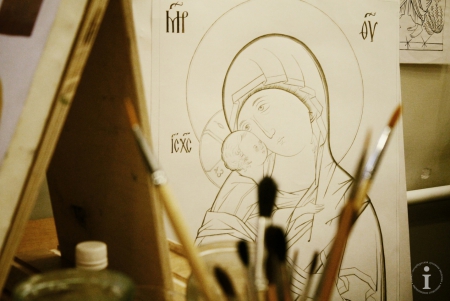 Иконописная студия при храме святого князя Александра Невского  объявляет набор на курсы  иконописи  для детей  от 14 лет.Занятия построены по  методике преподавания в комбинации традиционного академического  рисования и копирования  древних образцов.С первых занятий начинается ознакомление учащихся со значением и местом иконы в пространстве храма и в жизни христианина. При подаче учебного материала учитываются возрастные особенности развития детейЗанятия проходят под руководством преподавателей, работающих индивидуально с каждым учеником, дающих задания в зависимости от уровня подготовки и способностей учащегося.Курс обучения содержит: Мы подготовили для Вас помещение, где каждому ученику предоставляется отдельное, полностью оборудованное место.  Телефон для записи:8(926)406 35 38Краткая программа иконописной студииI этап (подготовительный)1.Копирование прорисей: 2 занятия 2.Рисование горок: 4 занятия3.Кусты, деревья: 2 занятия4.Цветы на иконе: 2 занятия5.Разговор о перспективе: 1 занятие6.Рисование архитектуры: 5 занятий7.Складки: 5 занятий8.Лики: 5 занятий9.Выполнение композиции из иконописных элементов «Древний град»II этап. Икона.1.Что такое левкас: 1 занятие2.Пигменты: 1 занятие3.Нанесение рисунка на левкас: 2 занятия4.Роспись: 5 занятий5Рисование горок и растительности6.Складки: 4 занятия7.Лик8.Ассист, золочение9.Покрытие иконы олифой.Необходимые материалы:Чёрная тушь, Кисть белка  или колонок №1, 2, 3,6, 8Бумага формат А 4 Калька (не менее 10 листов)Белый акриловый грунтАкварельные краски "Невская палитра" Натуральные сухие пигменты:  Охра, сиена, умбра, белила..   Кисть плоская белка 4, 7 Карандаш HВ, B ,ластик.Занятия начинаются  с 18 октября.